Themenabend der EKG-Gruppe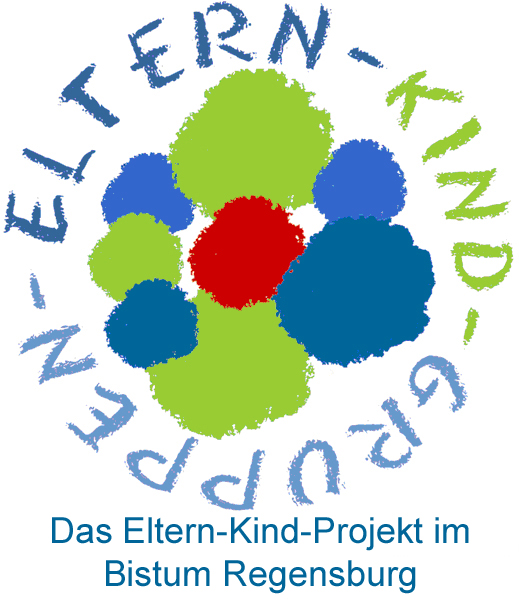 Thema des Treffens:Stichpunkte zum Gesprächsverlauf: (Linien löschen, wenn Ausfüllen mit dem Computer gewünscht!)________________________________________________________________________________________________________________________________________________________________________________________________________________________________________________________________________________________________________________________________________________________________________________________________________________________________________________________________________________________________________________________________________________________________________________________________________________________________________________________________________________________________________________________________________________________________________________________________________________________________________________________________________________________________________________________________________________________________________________________________________________________________________________________________________________________________________________________________________________________________________________________________________________________________________________________________________________________________________________________________________________________________________________________________________________________(Datum)		 					(Unterschrift)in Name der Leiterin: Anwesend:Frauen:Männer:Entschuldigt:Frauen:Männer: